Massachusetts Department of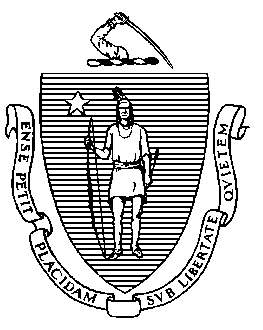 Elementary and Secondary Education135 Santilli Highway, Everett, MA 02149 Telephone: (781) 338-3000  TTY:  1-800-439-2370                                                                                                          Baziadu na rigulamentus federal, riklamasons devi ten sertus informasons. Uzu di kel furmuláriu li ka é obrigatóriu pa aprizenta un riklamason PRS. Nu intantu, informasons izigidu é indikadu na kel furmuláriu li ku un símbolu di asterisku *. Pur alén di kés izigênsias li, PRS ta pidi informasons fakultativu adisional rilasionadu ku kel riklamason pa apoia PRS na sé invistigason. Si bu teni algun pergunta sobri prusesu PRS ou sobri kel furmuláriu li, pur favor kontata Gabineti PRS na (781) 338-3700 ou compliance@doe.mass.edu. Distritu/Agênsia Edukativu/Skola*Nomi di Distritu/Skola/Skola Privadu/Agênsia Edukativu: 	Nomi di Skola/Lokal:   ______________________________________ Inderesu_______________________  Tipu di Prugrama pa Alunu:   Ed Geral___ Ed Spisial (IEP) ___ Planu 504 ___ Skola Duméstiku ___Informasons di Kontatu di Riklamanti - pisoa ou organizason ki aprizenta un riklamason PRS.* Nomi di Riklamanti (skritu):	_______* Inderesu di Riklamanti: _______________________ Sidadi: ______________ Stadu: ________ Zip Code: ______* Númeru di Tilifoni di Riklamanti: _________________________ E-Mail: ___________________________________Bu Funson: Pais Advokasia ESE Edukason Atribuidu di Pais SubstitutuAlunu Funsionáriu di Entidadi Edukativu Otu: ____________________________________________________________________________Lingua Prinsipal: _________________________________________________________________________Pididu di alojamentu di riklamanti pa Dipartamentu rilasionadu ku és riklamason: _________________________________________________________________________________________Informason sobri Alunu ou GrupuKel riklamason li sta rilasionadu ku un: Alunu Individual ouGrupu Alega violason(s) en rilason a un alunu spisifiku:  * Nomi di Alunu: ____________________________ Anu Skolar:          Idadi: ___	_ Pronomis Prifiridus: ____________* Indiresu di alunu (si diferenti di indiresu di riklamanti): _________________________________________       * Nomi di skola ki alunu ta frikuenta: _______________________________________________________Língua Prinsipal di Alunu: ____________________________________________________________________Na kazu di un kriansa ou joven sen-abrigu (dentu di artigu 725(2) di Lei McKinney-Vento di Asistênsia pa Sen-Abrigu (42 U.S.C. 11434a(2)), é nisisáriu siguinti: * Informasons di kontatu dispunível di alunu: ___________________________________________________________ Informasons sobri Pai/Risponsavel (si diferenti di riklamanti)Nomi di Pais/Risponsável: __________________________________________________________________________Indiresu di Pais/Risponsável: _______________________ Sidadi: ______________ Stadu: ________ Zip Code: ______Númeru di Tilifoni Pai/Risponsavil: _________________________ E-Mail: ___________________________________DukumentasonBu podi aprizenta dukumentason di apoiu riklamason djuntu ku kel furmuláriu di admison di riklamason li. Parti ki sta aprizenta riklamason devi manda un kópia di riklamason pa agênsia edukativu ki ta atendi alunus, na mesmu tempu ki aprizenta riklamason pa PRS. Un kópia di riklamason prienxidu foi mandadu na ________________________ (data) pa siguinti pisoa na agênsia edukasional:  Nomi i Títulu:  _______________________________________________________________________Inderesu: _____________________________________________________________________________Tilifoni: ___________________________________________________________________________Email: _______________________________________________________________________________Inderesu di Riklamanti: ________________________________________________________________Sina i divolvi kel Furmuláriu di Admison PRS pa: Massachusetts Department of Elementary and Secondary EducationSistema di Rizuluson di Prublemas135 Santilli HighwayEverett, MA 02149Fax: 781-338-3710Compliance@doe.mass.eduBu podi manda un riklamason pa e-mail, kureiu postal, fax ou intrega informasons di kontatu listadu di riba. Si bu manda un riklamason pa kureiu Eletróniku, anexa un kópia di Furmuláriu di Admison prienxidu na bu email i manda-l pa PRS ku un asuntu ku siguinti redason: Furmuláriu di Admison PRS Prienxidu.Konfidensialidadi i partilha di Informasons di TirserusPRS ka ta partilha informasons pisoal identifikável di alunus ku tirserus, a nao ser ki PRS ten konsentimentu skritu ki ta autoriza partilha tal informasons ou otu dukumentason ki ta pirmiti tirserus asedi informasons prutigidus di otu forma (pur izemplu, un orden judisial). Si un indivídu ou organizason tirseru aprizenta un riklamason na nomi di un alunu nomiadu, dipós di aprizentason di kel riklamason li, PRS ta pidi un liberason di informasons di pai/risponsável di alunu ou di alunu, si é apropriadu. GABINETI DI SISTEMA DI RIZULUSON DI PRUBLEMAS (PRS)FURMULÁRIU DI ADMISON*Un diklarason di alegason(s) di inkumprimentu ki kontisi ka más di un anu antis di data na ki riklamason é resebedu i faktus na ki alegason ta bazi.Identifika kualker tentativas di rizolvi priokupasons atual. *Un pruposta di rizuluson di prublema na midida en ki riklamanti konxedu i sta dispunivel pa Riklamanti na mumentu en ki riklamason é aprizentadu.Algun di kés priokupasons li sta atualmenti ta ser abordadu atravéz di Midiason ou di un Audiênsia na Bureau of Spesial Education Appeals (BSEA)? Sin, pelu menus un di kiston tradu na kel riklamason li sta ser atualmenti abordadu pa BSEA. Nao, kés priokupasons ka sta atualmenti ta ser abordadu pa BSEA. 